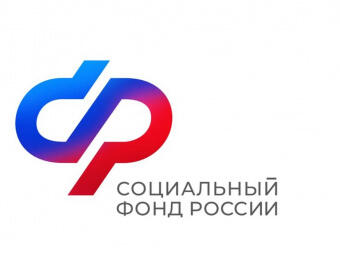 ПРЕСС-РЕЛИЗОТДЕЛЕНИЯ  СОЦИАЛЬНОГО ФОНДА   РФ  ПО  АСТРАХАНСКОЙ  ОБЛАСТИ   414040, г. Астрахань     ул. Победы стр 53лт/ф.44-87-3365 тысяч жителей Астраханской области получают ежемесячную денежную выплатуВ этом году Отделение СФР по Астраханской области перечислило ежемесячные денежные выплаты (ЕДВ) на общую сумму более 1,6 миллиарда рублей. В регионе данную выплату получают  65 430 жителей.Ежемесячная денежная выплата предоставляется федеральным льготникам, в число которых входят: граждане с инвалидностью, ветераны Великой отечественной, чернобыльцы, а также члены семей погибших и умерших инвалидов войны, участников Великой Отечественной войны, ветеранов боевых действий.Размер ЕДВ составляет:для граждан с инвалидностью I группы — 4957 рублей;для людей с инвалидностью II группы — 3540 рублей;для граждан с инвалидностью III группы — 2834 рубля. для детей с инвалидностью — 3540 рублей;для ветеранов боевых действий — 3896 рублей;для героев Социалистического Труда, Труда РФ, а также полных кавалеров ордена Славы — 29686 рублей. для полных кавалеров ордена Трудовой Славы — 17883 рубля. За оформлением ЕДВ можно обратиться в региональную клиентскую службу Отделения Социального фонда России, МФЦ или подать заявление онлайн на портале Госуслуг. Гражданам с инвалидностью (детям в том числе) выплата назначается в проактивном режиме без подачи заявления, поскольку все необходимые для оформления сведения ОСФР получает из Федерального реестра инвалидов.Кроме того, напомним, что федеральные льготники имеют право на получение государственной помощи в виде набора социальных услуг (НСУ) или его денежной компенсации. Он включает в себя обеспечение лекарственными препаратами и медицинскими изделиями, путевками на санаторно-курортное лечение для профилактики основных заболеваний, а также бесплатный проезд на пригородном железнодорожном и междугородном транспорте к месту лечения и обратно. НСУ можно получать в натуральной форме либо отказаться от его получения в пользу денежного эквивалента.  Если гражданин является пенсионером, то выплату он будет получать одновременно с пенсией. Доставка ЕДВ будет осуществляться тем же способом, что и доставка пенсии. Если у Вас остались вопросы, вы всегда можете обратиться в единый контакт-центр ОСФР по номеру: 8-800-1-00000-1 (по будням с 8.00 до 17.00)